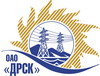 Открытое Акционерное Общество«Дальневосточная распределительная сетевая  компания»Протокол заседания Закупочной комиссии по вскрытию поступивших конвертовг. БлаговещенскСПОСОБ И ПРЕДМЕТ ЗАКУПКИ: открытый  запрос цен  на право заключения Договора «Оборудование связи», закупка № 876 ГКПЗ 2015 г.          Плановая стоимость закупки:  2 959 834,75 руб. без учета НДСПРИСУТСТВОВАЛИ: члены постоянно действующей Закупочной комиссии ОАО «ДРСК» 2 уровня.ОТМЕТИЛИ:1. В ходе проведения открытого запроса цен было получено 1  (одно) предложение, конверт с которым был размещен в электронном виде на Торговой площадке Системы www.b2b-energo.ru.2. Вскрытие конвертов было осуществлено в электронном сейфе организатора открытого запроса цен на Торговой площадке Системы www.b2b-energo.ru автоматически.3. Дата и время начала процедуры вскрытия конвертов с предложениями участников: 09:00 (время московское)  31.03.2015 г.4. Место проведения процедуры вскрытия конвертов с предложениями участников: Торговая площадка Системы www.b2b-energo.ru5. В конвертах обнаружены предложения следующих участников открытом запроса цен:Технический секретарь Закупочной комиссии 2 уровня ОАО «ДРСК»	Т.В. Коротаева№ 358/МТПиР-В31.03.2015№Наименование участника и его адресОбщая цена предложения на участие в запросе цен1ООО "Русская телефонная компания"(119361, г. Москва, ул. Озёрная, д. 42)Предложение: подано 27.03.2015 в 16:56
Цена: 2 959 834,75 руб. без учета НДС